ПОЛОЖЕНИЕО системе долговременного ухода за гражданами пожилого возраста и инвалидами в государственном автономном учреждении социального обслуживания Владимирской области «Кольчугинский дом-интернат милосердия для престарелых и инвалидов» (ГАУСО «Кольчугинский дом милосердия»)1.Общие положения1.1 Настоящее Положение регулирует деятельность государственного автономного учреждения социального обслуживания Владимирской области «Кольчугинский дом- интернат милосердия для престарелых и инвалидов» в рамках реализации системы долговременного ухода.1.2 Настоящее Положение разработано в соответствии с действующими законодательством в том числе:1.2.1. Федеральным законом № 442-ФЗ от 28.12.2013 «Об основах социального обслуживания граждан в Российской Федерации»;1.2.2. Конституцией РФ;1.2.3. Гражданским кодексом РФ;1.2.4. Федеральным законом №181-ФЗ от 24.11.1995 «О защите инвалидов в Российской Федерации»;1.2.5.Приказом Министерства труда и социальной защиты РФ от 24.11.2014г.№940Н «Об утверждении Правил организации деятельности организаций социального обслуживания, их структурных подразделений»;1.2.6.Постановление Правительства РФ от 05.02.2016 №164-р «Об утверждении Стратегий действий в интересах граждан старшего поколения в РФ до 2025 года»;1.2.7.Приказом Министерство труда и социальной защиты РФ от 29.12.2021г.№929 «О реализации в отдельных субъектах РФ в 2022 году типовой модели системы долговременного ухода за гражданами пожилого возраста и инвалидами, нуждающимися в уходе».1.3 Основные понятия, используемые в настоящем Положении:-долговременный уход- комплекс мероприятий по системной поддержке граждан пожилого возраста и инвалидов, нуждающихся в постоянной посторонней помощи в связи с полной или частичной утратой способности либо возможности осуществлять самообслуживание, самостоятельно передвигаться, обеспечивать основные жизненные потребности в силу заболевания, травмы, возраста или наличия инвалидности (далее- граждане, нуждающиеся в постоянной посторонней помощи), который включает сбалансированное социальное, медицинское обслуживание и поддержку ухода;-система долговременного ухода (далее СДУ)- совокупность механизмов выявления граждан, нуждающихся в постоянной посторонней помощи, обмена информацией между участниками системы долговременного ухода, необходимой для определения набора и объема социальных и медицинских услуг по долговременному уходу, координации, планирования и предоставления медицинской помощи и социального обслуживания;-типизация- выявление реальной потребности граждан в долговременном уходе;-мульдисциплинарная команда (далее- МДК) создается для обеспечения последовательности , комплексности и непрерывности в осуществлении реабилитационных и абилитационных мероприятий, динамического наблюдения и контроля за эффективностью проведенных мероприятий для получателей социальных услуг в учреждении. Группа- это постоянно действующий орган, созданный для коллегиального рассмотрения вопросов, связанных с оказанием услуг в учреждении.2. Цели и задачи2.1 Цель СДУ- обеспечение системой необходимой долговременной поддержки со стороны государства гражданам пожилого возраста и инвалидам, которые не полностью справляются с самостоятельных уходом, в преодолении кризисных ситуаций и состояний, не позволяющим им реализовывать жизненные потребности, осложняют социальное функционирование, негативно влияют на их психоэмоциональное состояние, воздействуют на психическое и физическое здоровье, наносят вред индивидуальному развитию.2.2.Основные задачи в системе долговременного ухода:-разработка и внедрение системы выявления реальной потребности в уходе;-определение методов долговременного ухода с учетом потребностей нуждающегося и возможности его выбора;-разработка и внедрение единых стандартов осуществления ухода и реабилитации, а также стандартов контроля процесса и результатов ухода;-актуализация нормативно-правовой базы, обеспечивающей взаимодействие организаций, вовлеченных в СДУ (межведомственное взаимодействие);-доступность оказания медицинской помощи и социального обслуживания;-обеспечение непрерывности предоставления необходимой помощи, преемственности и взаимосвязи всех ее составляющих, включая медицинскую помощь и социальное обслуживание (диагностика, лечение, реабилитация, психологическая поддержка, уход);-предоставление услуг с учетом личных предпочтений, сохранения самостоятельности, независимости и самореализации граждан, нуждающихся в постоянной посторонней помощи, обеспечение им более высокого качества жизни;-приоритетность сохранения пребывания гражданина, нуждающегося в постоянной посторонней помощи, в привычной благоприятной среде с предоставлением социальных услуг по уходу в стационарной форме.2.3.Основные шаги:-оценка степени нуждаемости в уходе «типизация»;-обеспечение качественного, безопасного ухода за гражданами, создание условий для их реабилитации и абилитации;-оценка результатов.3. Виды услуг, индивидуальное планирование3.1 Типизация- применение методик оценок степени нуждаемости в уходе Типизация проводится на основе единых принципов, позволяющих оперативно оценить состояние гражданина, чтобы в дальнейшем выбрать соответствующие методы ухода. Ответственный за проведение типизации должен быть обучен, назначается приказом директора учреждения.3.2.После заключения договора социального обслуживания в ГАУСО «Кольчугинский дом милосердия» гражданину проводят оценку зависимости от посторонней помощи (типизацию) гражданина пожилого возраста (инвалида) с заполнением листа оценки, определяют группу ухода и подбирают перечень и объем социальных услуг.3.3.По результатам типизации производится пересмотр индивидуальной программы предоставления социальных услуг (ИППСУ), в соответствии с которой ГАУСО «Кольчугинский дом милосердия» оказывает социальные услуги гражданам пожилого возраста (инвалидам). Ведение и анализ учетной документации долговременного ухода для всех видов ухода, которые могут быть выбраны по результатам типизации потребностей.3.4.В рамках оказания услуг по долговременному уходу специалистами ГАУСО «Кольчугинский дом милосердия» оформляется папка «История ухода» и поддерживается в актуальном состоянии в течении всего периода обслуживания гражданина.При оформлении и ведении папки «История ухода» специалисты ГАУСО «Кольчугинский дом милосердия» руководствуются Методическими рекомендациями по ведению документации по уходу в организациях социального обслуживания, предоставляющих социальные услуги в стационарной форме в рамках реализации мероприятий системы долговременного ухода.3.5.СДУ включает в себя широкий спектр помощи в повседневной активности, в которой граждане пожилого возраста и инвалиды нуждаются в течении длительного периода времени. Это, прежде всего, помощь призванная минимизировать, реабилитировать или компенсировать потерю самостоятельного физического или психического функционирования. Помощь включает в себя основные виды повседневной активности, такие как купание, одевание, питание или другие личные потребности.Динамическое наблюдение предусматривает контроль функциональных параметров состояния здоровья граждан старших возрастных групп, выполнение рекомендаций специалистов, внесение корректировок в схемы лечения, профилактическое консультирование по рациональному питанию, физической активности, методам ухода за гражданами.3.6.Цели и мероприятия, в зависимости от деления граждан на группы по результатам специализированного обследования:-Немобильные. Цель: обеспечение максимально высокого качества жизни, снижение заболеваемости и смертности, сохранение функциональности, проведение реабилитационных адаптивных программ, социальной и медико – социальной поддержки и ухода. Мероприятия: выполнение рекомендаций врача терапевта и других специалистов по показаниям.-Маломобильные. Цель: предупреждение преждевременного старения. Мероприятия: рекомендации по физической активности и рациональному питанию, лечение гериатрических синдромов, лечение хронических заболеваний.-Мобильные. Цель: предупреждение преждевременного старения. Мероприятия: рекомендации по физической активности и рациональному питанию, лечение гериатрических синдромов, лечение хронических заболеваний, формировании психологии активного долголетия.Завершающий этап заключается в комплексной оценке достигнутых результатов методом опроса и наблюдений и получения обратной связи от получателей социальных услуг и их родственников. 4. Кадровый состав СДУ учреждения и его функционал4.1. Для обеспечения функционирования СДУ в ГАУСО «Кольчугинский дом милосердия» создана мульдисциплинарная команда (МДК), в состав которой привлечены следующие специалисты:Председатель комиссии:-директор учрежденияЧлены комиссии МДК:-культорганизатор-психолог-врач терапевт -старшая медицинская сестра (ответственный за СДУ в учреждении ,тренер в учреждении по повторению знаний, полученных в рамках обучения по СДУ)Состав группы: -медицинская сестра палатная- сиделка (помощник по уходу)-сиделка5. Планируемый результат СДУ5.1 Выполнение основных этапов и комплексов мероприятий в рамках оказания услуг в соответствии с требованиями законодательства и потребностей получателей социальных услуг.5.2. Конечный социально значимый результат:-нормализация физического и психологического состояния получателя социальных услуг;-возможность самостоятельного социального функционирования с учетом функциональных ограничений;-умение поддерживать и развивать социально- значимые контакты в индивидуальном взаимодействии.6. Заключительные положения6.1. В целях повышения квалификации по вопросам долговременного ухода сотрудники ГАУСО «Кольчугинский дом милосердия» проходят обучение (повышение квалификации) по предоставлению услуг по долговременному уходу.6.2. Информирование получателей социальных услуг и их родственников , а также население осуществляется путем размещения информации:-на официальном сайте ГАУСО «Кольчугинский дом милосердия»;-на информационных стендах ГАУСО «Кольчугинский дом милосердия».6.3. Внесение изменений и дополнений в настоящее Положение осуществляется на основании приказа директора ГАУСО «Кольчугинский дом милосердия».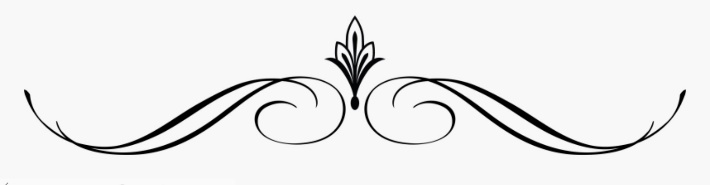 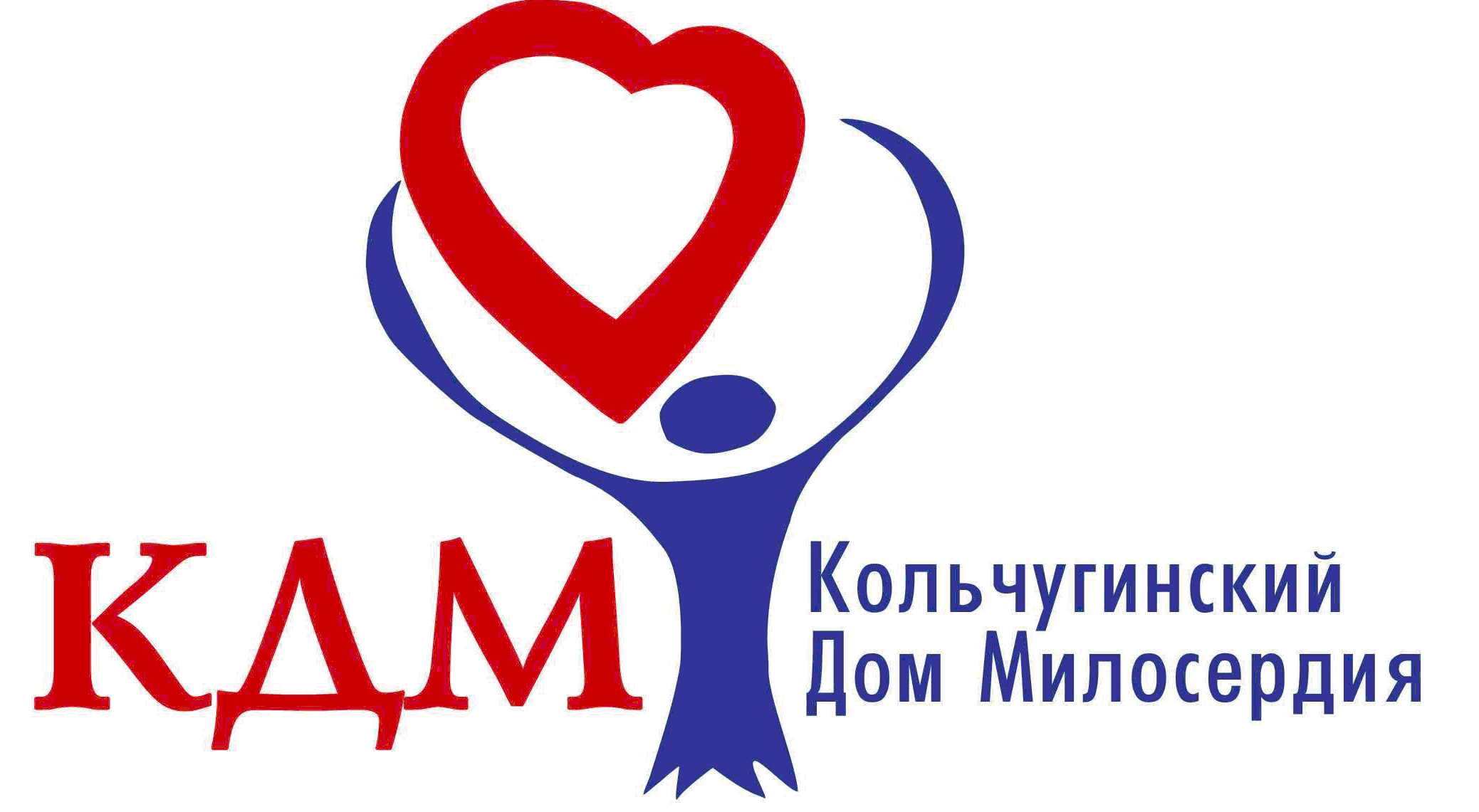 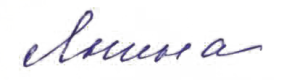  УТВЕРЖДАЮ:____ _________________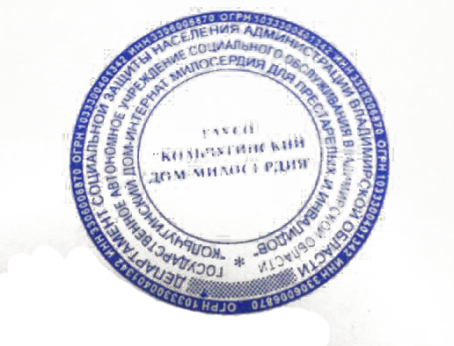 Директор ГАУСО «Кольчугинский дом милосердия»               С.В.Янина